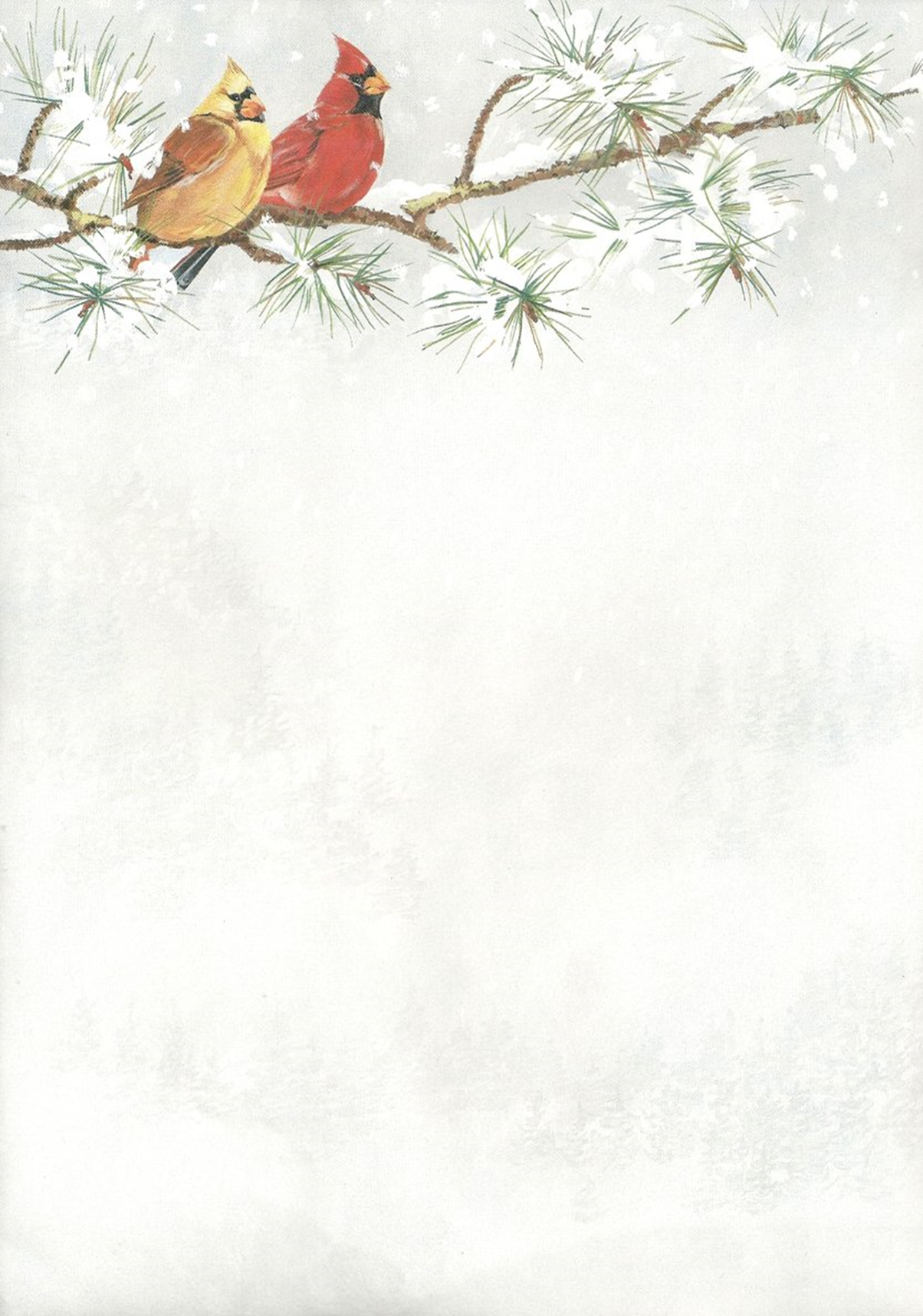 Тема: «Зимующие и перелетные птицы»         Цель: уточнить и расширить представления детей о зимующих и перелетных птицах,                        их    характерных  признаках, особенностях.          Родителям рекомендуем:- гуляя вместе с ребёнком в лесу или в парке, наблюдайте за птицами, покажите             зимующих птиц: снегиря, синицу. При этом следует рассмотреть их окраску;             - уточните строение тела птицы (спинка, грудка, голова, крылья, хвост, лапки);     - обратите внимание ребенка на особенность строения клюва клеста и расскажите ,                 почему именно такой клюв нужен клесту. Расскажите , что кедровка —     единственная птица, делающая запасы на зиму, как белка. У  нее очень хорошая                память и она всегда помнит, где и какой запас сделала;            - объясните ребенку, по какой причине пернатые остаются зимовать. Расскажите                об этом, чем питаются зимующие птицы и как взрослые, и дети могут помочь               пернатым пережить холодную зиму. Изготовьте кормушку вместе с ребёнком;           - рассмотрите энциклопедии с иллюстрациями зимующих птиц, почитайте               информацию о них, посетите библиотеку;           - поиграйте в игру:  «Узнай птицу по описанию»  В парке на ветке дерева сидела птица:   Сама маленькая, грудка аленькая, сидит на ветке, похожа на яблочко красное.              Какая это птица?;-  расширяйте словарь ребенка глаголами летать, летать, клевать, кричать, сидеть.                   Наблюдая за птицами на прогулке, составьте с ребенком предложения,             включающие эти глаголы.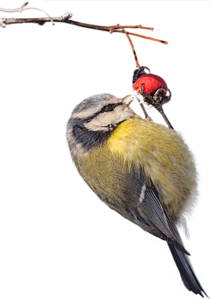 Трудно птицам зимовать,Надо птицам помогать!